Legend: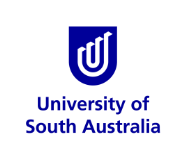 WHS FORMWHS FORMELECTRICAL EQUIPMENT REGISTERELECTRICAL EQUIPMENT REGISTERELECTRICAL EQUIPMENT REGISTERELECTRICAL EQUIPMENT REGISTERELECTRICAL EQUIPMENT REGISTERELECTRICAL EQUIPMENT REGISTERELECTRICAL EQUIPMENT REGISTERELECTRICAL EQUIPMENT REGISTERELECTRICAL EQUIPMENT REGISTERELECTRICAL EQUIPMENT REGISTERWHS25WHS25Including Portable RCDs - tested using the RCD test button observing that the operating time is ‘without undue delay’. It is the responsibility of the unit/institute to perform testing on any RCD which is not in an FMU-controlled distribution board or cupboard.This form supports the In-service inspection and testing of electrical equipment procedureIncluding Portable RCDs - tested using the RCD test button observing that the operating time is ‘without undue delay’. It is the responsibility of the unit/institute to perform testing on any RCD which is not in an FMU-controlled distribution board or cupboard.This form supports the In-service inspection and testing of electrical equipment procedureIncluding Portable RCDs - tested using the RCD test button observing that the operating time is ‘without undue delay’. It is the responsibility of the unit/institute to perform testing on any RCD which is not in an FMU-controlled distribution board or cupboard.This form supports the In-service inspection and testing of electrical equipment procedureIncluding Portable RCDs - tested using the RCD test button observing that the operating time is ‘without undue delay’. It is the responsibility of the unit/institute to perform testing on any RCD which is not in an FMU-controlled distribution board or cupboard.This form supports the In-service inspection and testing of electrical equipment procedureIncluding Portable RCDs - tested using the RCD test button observing that the operating time is ‘without undue delay’. It is the responsibility of the unit/institute to perform testing on any RCD which is not in an FMU-controlled distribution board or cupboard.This form supports the In-service inspection and testing of electrical equipment procedureIncluding Portable RCDs - tested using the RCD test button observing that the operating time is ‘without undue delay’. It is the responsibility of the unit/institute to perform testing on any RCD which is not in an FMU-controlled distribution board or cupboard.This form supports the In-service inspection and testing of electrical equipment procedureIncluding Portable RCDs - tested using the RCD test button observing that the operating time is ‘without undue delay’. It is the responsibility of the unit/institute to perform testing on any RCD which is not in an FMU-controlled distribution board or cupboard.This form supports the In-service inspection and testing of electrical equipment procedureIncluding Portable RCDs - tested using the RCD test button observing that the operating time is ‘without undue delay’. It is the responsibility of the unit/institute to perform testing on any RCD which is not in an FMU-controlled distribution board or cupboard.This form supports the In-service inspection and testing of electrical equipment procedureIncluding Portable RCDs - tested using the RCD test button observing that the operating time is ‘without undue delay’. It is the responsibility of the unit/institute to perform testing on any RCD which is not in an FMU-controlled distribution board or cupboard.This form supports the In-service inspection and testing of electrical equipment procedureIncluding Portable RCDs - tested using the RCD test button observing that the operating time is ‘without undue delay’. It is the responsibility of the unit/institute to perform testing on any RCD which is not in an FMU-controlled distribution board or cupboard.This form supports the In-service inspection and testing of electrical equipment procedureWorkplace:Workplace:Workplace:Workplace:Workplace:Workplace:Workplace:Workplace:Workplace:Workplace:Workplace:Workplace:Workplace:Workplace:Workplace:Plant ID No or Item No:Plant ID No or Item No:Description of electrical equipment(including serial number if applicable)Description of electrical equipment(including serial number if applicable)Building/ Level egIW2Room no/location eg IW2-02 or IW2 kitchenClassTest freq.Date testedResult Passed/ FailedName of competent personAction taken if FailedRecord of repairsRecord of repairsDate next test due10171017Gilson p-pumpGilson p-pumpH2H2-03 workshop11215/8/2014PassF Smith---15/8/2015ClassTest frequencyResult:I - protectively earthedII - double insulatedEPODPRCD - portable RCDNPRCD - non-portable RCDCord setCord extension set6 - 6 monthly12 - annually60 - 5-yearlyNT - Not tested based on assessmentPassFailRemovedUnavailable